ส่วนราชการ	วิทยาลัยเทคนิคร้อยเอ็ด  ฝ่าย							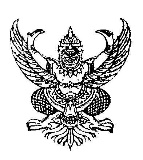 ที่                                                              วันที่    			      	    	เรื่อง   รายงานผลการดำเนินโครงการ								เรียน   ผู้อำนวยการวิทยาลัยเทคนิคร้อยเอ็ด			ตามที่ ................................................ ได้รับมอบหมายให้เป็นผู้รับผิดชอบดำเนินโครงการ.......................................................................................................................... ตามแผนปฏิบัติการราชการ ประจำปีงบประมาณ ................  เพื่อดำเนินการบริหารโครงการให้เป็นไปตามวัตถุประสงค์ของโครงการ นั้น บัดนี้ โครงการดังกล่าว ได้สำเร็จลุล่วงตามวัตถุประสงค์และเป็นไปด้วยความเรียบร้อย จึงขอรายงานผลการดำเนินโครงการ........................................................................................................................... รายละเอียดตามเอกสารที่แนบมาด้วยพร้อมนี้ จึงเรียนมาเพื่อโปรดพิจารณาทราบแจ้งงานวางแผนและงบประมาณรวบรวม						(..................................................)				     	      ..................................................................